CNS/SG//5Pièce jointe E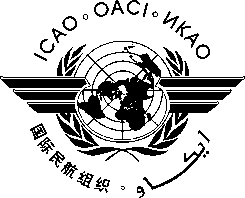 International Civil Aviation OrganizationCINQUIEME REUNION DU SOUS-GROUPE COMMUNICATIONS, NAVIGATION ET SURVEILLANCE (CNS/SG/5) D'APIRG(Nairobi, Kenya, 16-19 septembre  2013)FORMULAIRE D’INSCRIPTION----------------------------Veiller remplir et renvoyer le formulaire dans le même format (Ms Word)Insérer des informations dans les cases grises videsCliquez dans les cases pour faire le choix appropriéVeiller remplir et renvoyer le formulaire dans le même format (Ms Word)Insérer des informations dans les cases grises videsCliquez dans les cases pour faire le choix appropriéVeiller remplir et renvoyer le formulaire dans le même format (Ms Word)Insérer des informations dans les cases grises videsCliquez dans les cases pour faire le choix appropriéVeiller remplir et renvoyer le formulaire dans le même format (Ms Word)Insérer des informations dans les cases grises videsCliquez dans les cases pour faire le choix appropriéNom de famillePrénomPrénomTitre/FonctionTitre/FonctionEtat/OrganisationEtat/OrganisationAdresseAdresseTéléphoneTéléphoneFaxFaxCourrielCourrielHôtelHôtel